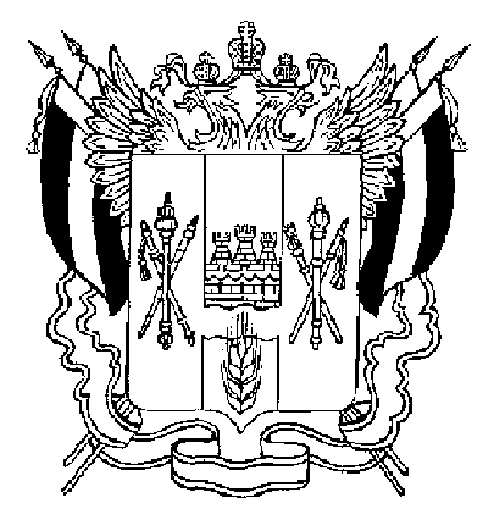 ПРАВИТЕЛЬСТВО РОСТОВСКОЙ ОБЛАСТИПОСТАНОВЛЕНИЕ от 19.11.2020  219г. Ростов-на-ДонуО внесении измененийв постановление ПравительстваРостовской области от 16.02.2017 № 107В целях приведения нормативного правового акта Ростовской области в соответствие с действующим законодательством Правительство Ростовской области постановляет:1. Внести в постановление Правительства Ростовской области от 16.02.2017 № 107 «О порядке предоставления субсидий сельскохозяйственным товаропроизводителям (кроме граждан, ведущих личное подсобное хозяйство) на реализацию мероприятий в области мелиорации земель сельскохозяйственного назначения» изменения согласно приложению.2. Настоящее постановление вступает в силу со дня его официального опубликования и применяется к правоотношениям, возникшим со дня вступления в силу настоящего постановления. 3. Контроль за выполнением настоящего постановления возложить на министра сельского хозяйства и продовольствия Ростовской области Рачаловского К.Н.ГубернаторРостовской области		В.Ю. ГолубевПостановление вноситминистерство сельскогохозяйства и продовольствияРостовской областиПриложениек постановлениюПравительства Ростовской областиот __________ № _____ИЗМЕНЕНИЯ, вносимые в постановление Правительства Ростовской области от 16.02.2017 № 107 «О порядке предоставления субсидий сельскохозяйственным товаропроизводителям (кроме граждан, ведущих личное подсобное хозяйство) на реализацию мероприятий в области мелиорации земель сельскохозяйственного назначения»1. В приложении № 1:1.1. В разделе 1:1.1.1. Абзац первый пункта 1.3 изложить в редакции:«1.3. Субсидии предоставляются сельскохозяйственным товаропроизводителям (кроме граждан, ведущих личное подсобное хозяйство) (далее – сельскохозяйственный товаропроизводитель, получатель субсидии) на реализацию мероприятий в области мелиорации земель сельскохозяйственного назначения в целях возмещения части фактически осуществленных ими расходов на выполнение гидромелиоративных мероприятий, связанных со строительством, реконструкцией и техническим перевооружением оросительных и осушительных систем общего и индивидуального пользования и отдельно расположенных гидротехнических сооружений, а также рыбоводных прудов, принадлежащих на праве собственности (аренды) сельскохозяйственным товаропроизводителям, приобретение машин, установок, дождевальных и поливальных аппаратов, насосных станций, включенных в сводный сметный расчет стоимости строительства, реконструкции и технического перевооружения (в том числе приобретенных в лизинг), за исключением затрат, связанных с проведением проектных и изыскательских работ и (или) подготовкой проектной документации в отношении указанных объектов (далее – мероприятия по техническому перевооружению).».1.1.2. Подпункты 1.4.1, 1.4.2 пункта 1.4 изложить в редакции:«1.4.1. На выполнение гидромелиоративных мероприятий, связанных с приобретением машин, установок (в том числе систем капельного орошения), дождевальных и поливальных аппаратов, насосных станций (далее – мелиоративная техника), включенных в сводный сметный расчет стоимости строительства, реконструкции и технического перевооружения (в том числе приобретенных в лизинг), и при условии выполнения мероприятий, установленных подпунктом 1.4.2 настоящего пункта, в текущем финансовом году и (или) отчетном финансовом году и принятия сельскохозяйственным товаропроизводителем обязательства по установке мелиоративной техники в текущем финансовом году и (или) отчетном финансовом году по форме, установленной министерством.Не подлежат возмещению за счет средств субсидии расходы сельскохозяйственным товаропроизводителям на приобретение мелиоративной техники, бывшей в употреблении.1.4.2. На выполнение гидромелиоративных мероприятий, связанных со строительством, реконструкцией и техническим перевооружением оросительных и осушительных систем общего и индивидуального пользования и отдельно расположенных гидротехнических сооружений, а также рыбоводных  прудов, принадлежащих на праве собственности (аренды) сельскохозяйственным товаропроизводителям, включенных в сводный сметный  расчет стоимости строительства, реконструкции и технического перевооружения, за исключением затрат, связанных с проведением проектных и изыскательских работ и (или) подготовкой проектной документации в отношении указанных объектов, включая выполнение работ подрядным и (или) хозяйственным способом.Не подлежат возмещению за счет средств субсидии расходы сельскохозяйственным товаропроизводителям на приобретение объектов незавершенного строительства, проведение капитального ремонта мелиоративных систем и отдельно расположенных гидротехнических сооружений.».1.1.3. Абзац второй пункта 1.6 изложить в редакции:«Показателем, необходимым для достижения результата предоставления субсидии, является ввод в эксплуатацию мелиорируемых земель за счет проведения мероприятий по техническому перевооружению в текущем финансовом году и (или) отчетном финансовом году (гектаров). Значение показателя устанавливается министерством в соглашении о предоставлении субсидии.».1.1.4. Дополнить пунктом 1.7 следующего содержания:«1.7. Сведения о субсидии размещаются на едином портале бюджетной системы Российской Федерации в информационно-телекоммуникационной сети «Интернет» при формировании проекта областного закона об областном бюджете, внесении изменений в областной закон об областном бюджете.».1.2. В разделе 2:1.2.1. В пункте 2.2:подпункт 2.2.6 изложить в редакции:«2.2.6. Сведения (информацию) о режиме налогообложения, применяемого сельскохозяйственным товаропроизводителем, по форме, установленной министерством. В случае использования права на освобождение от исполнения обязанности по уплате налога на добавленную стоимость дополнительно представляется копия документа, подтверждающего право на освобождение от исполнения обязанности по уплате налога на добавленную стоимость (уведомления, заявления, информационного письма), заверенная сельскохозяйственным товаропроизводителем.»;дополнить подпунктом 2.2.7 следующего содержания:«2.2.7. Реестр земельных участков и (или) рыбоводных прудов, на которых осуществляются мероприятия по техническому перевооружению, по форме, установленной министерством.».1.2.2. В пункте 2.3:подпункты 2.3.1 – 2.3.5 изложить в редакции:«2.3.1. Проектная документация с положительным заключением государственной (негосударственной) экспертизы, проводимой в случаях, предусмотренных федеральным законодательством, на выполнение мероприятий по техническому перевооружению.2.3.2. Копии договоров на приобретение не бывшей в употреблении мелиоративной техники, заверенные сельскохозяйственным товаропроизводителем.2.3.3. Копии платежных документов, выписок из расчетного счета и (или) документов, подтверждающих открытие аккредитива, на оплату приобретенной мелиоративной техники, заверенные кредитной организацией и сельскохозяйственным товаропроизводителем.2.3.4. Копии товарных накладных (универсальных передаточных документов), подтверждающих приобретение мелиоративной техники, заверенные сельскохозяйственным товаропроизводителем.В случае, если расходы, подлежащие возмещению, осуществляются в иностранной валюте, сумма расходов рассчитывается в рублевом эквиваленте по курсу Центрального банка Российской Федерации в соответствии с суммой, указанной в товарной накладной (универсальном передаточном документе).2.3.5. Копии актов приемки-передачи приобретенной мелиоративной техники, заверенные сельскохозяйственным товаропроизводителем.»;дополнить подпунктом 2.3.6 следующего содержания:«2.3.6. Обязательство сельскохозяйственного товаропроизводителя по установке мелиоративной техники в текущем финансовом году и (или) отчетном финансовом году по форме, установленной министерством.».1.2.3. В пункте 2.4:в подпункте 2.4.2:абзац второй изложить в редакции:«копии договоров на выполнение подрядной организацией мероприятий, указанных в подпункте 1.4.2 пункта 1.4 раздела 1 настоящего Положения, заверенные сельскохозяйственным товаропроизводителем;»;абзац шестой изложить в редакции:«копии актов приемки выполненных работ по мероприятиям, указанным в подпункте 1.4.2 пункта 1.4 раздела 1 настоящего Положения, заверенные сельскохозяйственным товаропроизводителем (копии актов ввода объекта в эксплуатацию) в текущем финансовом году и (или) отчетном финансовом году;»;дополнить абзацем следующего содержания:«копии счетов и (или) счетов-фактур, заверенные сельскохозяйственным товаропроизводителем, в случае указания их в платежном поручении (в поле «назначение платежа») в качестве основания для оплаты.»;подпункт 2.4.4 изложить в редакции:«2.4.4. Виды работ, связанные со строительством, реконструкцией и техническим перевооружением оросительных и осушительных систем общего и индивидуального пользования и отдельно расположенных гидротехнических сооружений, а также рыбоводных прудов, принадлежащих на праве собственности (аренды) сельскохозяйственным товаропроизводителям, включая выполнение работ по договорам подряда и (или) хозяйственным способом, должны соответствовать проектной документации.».1.2.4.  В пункте 2.17:абзац второй изложить в редакции:«Дополнительные соглашения к Соглашению заключаются по типовой форме, установленной министерством финансов Ростовской области, в порядке и на условиях, определенных Соглашением.»;дополнить абзацем следующего содержания:«Соглашение должно также содержать условие о согласовании новых условий Соглашения или о расторжении Соглашения при недостижении согласия по новым условиям Соглашения в случае уменьшения министерству ранее доведенных лимитов бюджетных обязательств, приводящих к невозможности предоставления субсидии в размере, определенном Соглашением.».1.2.5. В пункте 2.18:абзац шестой изложить в редакции:«у сельскохозяйственного товаропроизводителя отсутствует просроченная задолженность по возврату в областной бюджет субсидий, бюджетных инвестиций, предоставленных в том числе в соответствии с иными правовыми актами, и иная просроченная (неурегулированная) задолженность по денежным обязательствам перед Ростовской областью;»;дополнить абзацем следующего содержания:«в реестре дисквалифицированных лиц отсутствуют сведения о дисквалифицированных руководителе, членах коллегиального исполнительного органа, лице, исполняющем функции единоличного исполнительного органа, или главном бухгалтере сельскохозяйственного товаропроизводителя, являющегося юридическим лицом, об индивидуальном предпринимателе, являющемся сельскохозяйственным товаропроизводителем.».1.3. Абзац первый примечания к приложению № 1 изложить в редакции:«*Фактические затраты должны соответствовать сведениям графы 12 приложения № 2 к Положению о порядке предоставления субсидий сельскохозяйственным товаропроизводителям (кроме граждан, ведущих личное подсобное хозяйство) на реализацию мероприятий в области мелиорации земель сельскохозяйственного назначения в рамках подпрограммы «Развитие мелиорации земель сельскохозяйственного назначения» государственной программы Ростовской области «Развитие сельского хозяйства и регулирование рынков сельскохозяйственной продукции, сырья и продовольствия».1.4. Приложение № 2 изложить в редакции:«Приложение № 2к Положению о порядке предоставления субсидий сельскохозяйственным товаропроизводителям (кроме граждан, ведущих личное подсобное хозяйство) на реализацию мероприятий в области мелиорации земель сельскохозяйственного назначения в рамках подпрограммы «Развитие мелиорации земель сельскохозяйственного назначения» государственной программы Ростовской области «Развитие сельского хозяйства и регулирование рынков сельскохозяйственной продукции, сырья и продовольствия»РАСШИФРОВКАфактически осуществленных расходов на выполнение мероприятий по техническому перевооружению, произведенных в ______ году,________________________________________________________________ (полное наименование сельскохозяйственного товаропроизводителя, муниципального образования)Примечание.Данные, указанные в расшифровке фактически осуществленных расходов на выполнение мероприятий по техническому перевооружению, должны соответствовать сведениям, указанным в первичных учетных документах и бухгалтерской отчетности заявителя, и видам работ в соответствии с проектно-сметной (проектной) документацией.* При предоставлении субсидии по направлению, указанному в подпункте 1.4.1 пункта 1.4 раздела 1 настоящего Положения, графа не заполняется.** При предоставлении субсидии по направлению, указанному в подпункте 1.4.2 пункта 1.4 раздела 1 настоящего Положения, графа не заполняется.*** Для сельскохозяйственных товаропроизводителей, использующих право на освобождение от исполнения обязанностей налогоплательщика, связанных с исчислением и уплатой налога на добавленную стоимость, возмещение части затрат осуществляется исходя из суммы расходов на приобретение товаров (работ, услуг), включая сумму налога на добавленную стоимость.Руководитель ________________________________ Ф.И.О.                                                      (подпись)Главный бухгалтер  ____________________________ Ф.И.О.                                                      (подпись)М.П. (при наличии)Дата». 2. В приложении № 11:2.1. В разделе 1:2.1.1. Абзац первый пункта 1.3 изложить в редакции:«1.3. Субсидии предоставляются сельскохозяйственным товаропроизводителям (кроме граждан, ведущих личное подсобное хозяйство) (далее – сельскохозяйственный товаропроизводитель, получатель субсидии) на реализацию мероприятий в области мелиорации земель сельскохозяйственного назначения в целях возмещения части фактически осуществленных ими расходов на выполнение гидромелиоративных мероприятий, связанных со строительством, реконструкцией и техническим перевооружением оросительных и осушительных систем общего и индивидуального пользования и отдельно расположенных гидротехнических сооружений, а также рыбоводных прудов, принадлежащих на праве собственности (аренды) сельскохозяйственным товаропроизводителям, приобретение машин, установок, дождевальных и поливальных аппаратов, насосных станций, включенных в сводный сметный расчет стоимости строительства, реконструкции и технического перевооружения (в том числе приобретенных в лизинг), за исключением затрат, связанных с проведением проектных и изыскательских работ и (или) подготовкой проектной документации в отношении указанных объектов (далее – мероприятия по техническому перевооружению).».2.1.2. Подпункты 1.4.1, 1.4.2 пункта 1.4 изложить в редакции:«1.4.1. На выполнение гидромелиоративных мероприятий, связанных с приобретением машин, установок (в том числе систем капельного орошения), дождевальных и поливальных аппаратов, насосных станций (далее – мелиоративная техника), включенных в сводный сметный расчет стоимости строительства, реконструкции и технического перевооружения (в том числе приобретенных в лизинг), и при условии выполнения мероприятий, установленных подпунктом 1.4.2 настоящего пункта, в текущем финансовом году и (или) отчетном финансовом году и принятия сельскохозяйственным товаропроизводителем обязательства по установке мелиоративной техники в текущем финансовом году и (или) отчетном финансовом году по форме, установленной министерством.Не подлежат возмещению за счет средств субсидии расходы сельскохозяйственным товаропроизводителям на приобретение мелиоративной техники, бывшей в употреблении.1.4.2. На выполнение гидромелиоративных мероприятий, связанных со строительством, реконструкцией и техническим перевооружением оросительных и осушительных систем общего и индивидуального пользования и отдельно расположенных гидротехнических сооружений, а также рыбоводных  прудов, принадлежащих на праве собственности (аренды) сельскохозяйственным товаропроизводителям, включенных в сводный сметный  расчет стоимости строительства, реконструкции и технического перевооружения, за исключением затрат, связанных с проведением проектных и изыскательских работ и (или) подготовкой проектной документации в отношении указанных объектов, включая выполнение работ подрядным и (или) хозяйственным способом.Не подлежат возмещению за счет средств субсидии расходы сельскохозяйственным товаропроизводителям на приобретение объектов незавершенного строительства, проведение капитального ремонта мелиоративных систем и отдельно расположенных гидротехнических сооружений.».2.1.3. Абзац второй пункта 1.6 изложить в редакции:«Показателем, необходимым для достижения результата предоставления субсидии, является ввод в эксплуатацию мелиорируемых земель за счет проведения мероприятий по техническому перевооружению в текущем финансовом году и (или) отчетном финансовом году (гектаров). Значение показателя устанавливается министерством в соглашении о предоставлении субсидии.».2.1.4. Дополнить пунктом 1.7 следующего содержания:«1.7. Сведения о субсидии размещаются на едином портале бюджетной системы Российской Федерации в информационно-телекоммуникационной сети «Интернет» при формировании проекта областного закона об областном бюджете, внесении изменений в областной закон об областном бюджете.».2.2. В разделе 2:2.2.1. В пункте 2.2:подпункт 2.2.7 изложить в редакции:«2.2.7. Сведения (информацию) о режиме налогообложения, применяемого сельскохозяйственным товаропроизводителем, по форме, установленной министерством. В случае использования права на освобождение от исполнения обязанности по уплате налога на добавленную стоимость дополнительно представляется копия документа, подтверждающего право на освобождение от исполнения обязанности по уплате налога на добавленную стоимость (уведомления, заявления, информационного письма), заверенная сельскохозяйственным товаропроизводителем.»;дополнить подпунктом 2.2.8 следующего содержания:«2.2.8. Реестр земельных участков и (или) рыбоводных прудов, на которых осуществляются мероприятия по техническому перевооружению, по форме, установленной министерством.».2.2.2. В пункте 2.3:подпункты 2.3.1 – 2.3.5 изложить в редакции:«2.3.1. Проектная документация с положительным заключением государственной (негосударственной) экспертизы, проводимой в случаях, предусмотренных федеральным законодательством, на выполнение мероприятий по техническому перевооружению.2.3.2. Копии договоров на приобретение не бывшей в употреблении мелиоративной техники, заверенные сельскохозяйственным товаропроизводителем.2.3.3. Копии платежных документов, выписок из расчетного счета и (или) документов, подтверждающих открытие аккредитива, на оплату приобретенной мелиоративной техники, заверенные кредитной организацией и сельскохозяйственным товаропроизводителем.2.3.4. Копии товарных накладных (универсальных передаточных документов), подтверждающих приобретение мелиоративной техники, заверенные сельскохозяйственным товаропроизводителем.В случае, если расходы, подлежащие возмещению, осуществляются в иностранной валюте, сумма расходов рассчитывается в рублевом эквиваленте по курсу Центрального банка Российской Федерации в соответствии с суммой, указанной в товарной накладной (универсальном передаточном документе).2.3.5. Копии актов приемки-передачи приобретенной мелиоративной техники, заверенные сельскохозяйственным товаропроизводителем.»;дополнить подпунктом 2.3.6 следующего содержания:«2.3.6. Обязательство сельскохозяйственного товаропроизводителя по установке мелиоративной техники в текущем финансовом году и (или) отчетном финансовом году по форме, установленной министерством.».2.2.3. В пункте 2.4:в подпункте 2.4.2:абзац второй изложить в редакции:«копии договоров на выполнение подрядной организацией мероприятий, указанных в подпункте 1.4.2 пункта 1.4 раздела 1 настоящего Положения, заверенные сельскохозяйственным товаропроизводителем;»;абзац шестой изложить в редакции:«копии актов приемки выполненных работ по мероприятиям, указанным в подпункте 1.4.2 пункта 1.4 раздела 1 настоящего Положения, заверенные сельскохозяйственным товаропроизводителем (копии актов ввода объекта в эксплуатацию) в текущем финансовом году и (или) отчетном финансовом году;»;дополнить абзацем следующего содержания:«копии счетов и (или) счетов-фактур, заверенные сельскохозяйственным товаропроизводителем, в случае указания их в платежном поручении (в поле «назначение платежа») в качестве основания для оплаты.»;подпункт 2.4.4 изложить в редакции:«2.4.4. Виды работ, связанные со строительством, реконструкцией и техническим перевооружением оросительных и осушительных систем общего и индивидуального пользования и отдельно расположенных гидротехнических сооружений, а также рыбоводных прудов, принадлежащих на праве собственности (аренды) сельскохозяйственным товаропроизводителям, включая выполнение работ по договорам подряда и (или) хозяйственным способом, должны соответствовать проектной документации.».2.2.4. В пункте 2.17:абзацы первый, второй изложить в редакции:«Министерство в течение 4  рабочих дней со дня включения сельскохозяйственного товаропроизводителя в Реестр получателей субсидий заключает с ним соглашение о предоставлении субсидии в соответствии с типовой формой, установленной министерством финансов Российской Федерации (далее – Соглашение) в государственной интегрированной информационной системе управления общественными финансами «Электронный бюджет».Дополнительные соглашения к Соглашению заключаются по типовой форме, установленной министерством финансов Российской Федерации в государственной интегрированной информационной системе управления общественными финансами «Электронный бюджет», в порядке и на условиях, определенных Соглашением.»;дополнить абзацем следующего содержания:«Соглашение должно также содержать условие о согласовании новых условий Соглашения или о расторжении Соглашения при недостижении согласия по новым условиям Соглашения, в случае уменьшения министерству ранее доведенных лимитов бюджетных обязательств, приводящих к невозможности предоставления субсидии в размере, определенном Соглашением.».2.2.5. В пункте 2.18:абзац шестой изложить в редакции:«у сельскохозяйственного товаропроизводителя отсутствует просроченная задолженность по возврату в областной бюджет субсидий, бюджетных инвестиций, предоставленных в том числе в соответствии с иными правовыми актами, и иная просроченная (неурегулированная) задолженность по денежным обязательствам перед Ростовской областью;»;дополнить абзацем следующего содержания:«в реестре дисквалифицированных лиц отсутствуют сведения о дисквалифицированных руководителе, членах коллегиального исполнительного органа, лице, исполняющем функции единоличного исполнительного органа, или главном бухгалтере сельскохозяйственного товаропроизводителя, являющегося юридическим лицом, об индивидуальном предпринимателе – производителе товаров, работ, услуг, являющемся сельскохозяйственным товаропроизводителем.».2.3. Абзац первый примечания к приложению № 1 изложить в редакции:«*Фактические затраты должны соответствовать сведениям графы 12 приложения № 2 к Положению о порядке предоставления субсидий сельскохозяйственным товаропроизводителям (кроме граждан, ведущих личное подсобное хозяйство) на реализацию мероприятий в области мелиорации земель сельскохозяйственного назначения в рамках подпрограммы «Развитие отраслей агропромышленного комплекса» государственной программы Ростовской области «Развитие сельского хозяйства и регулирование рынков сельскохозяйственной продукции, сырья и продовольствия».2.4. Приложение № 2 изложить в редакции:«Приложение № 2к Положению о порядке предоставления субсидий сельскохозяйственным товаропроизводителям (кроме граждан, ведущих личное подсобное хозяйство) на реализацию мероприятий в области мелиорации земель сельскохозяйственного назначения в рамках подпрограммы «Развитие отраслей агропромышленного комплекса» государственной программы Ростовской области «Развитие сельского хозяйства и регулирование рынков сельскохозяйственной продукции, сырья и продовольствия»РАСШИФРОВКАфактически осуществленных расходов на выполнение мероприятий по техническому перевооружению, произведенных в ______ году,________________________________________________________________ (полное наименование сельскохозяйственного товаропроизводителя, муниципального образования)Примечание.Данные, указанные в расшифровке фактически осуществленных расходов на выполнение мероприятий по техническому перевооружению, должны соответствовать сведениям, указанным в первичных учетных документах и бухгалтерской отчетности заявителя, и видам работ в соответствии с проектно-сметной (проектной) документацией.* При предоставлении субсидии по направлению, указанному в подпункте 1.4.1 пункта 1.4 раздела 1 настоящего Положения, графа не заполняется.** При предоставлении субсидии по направлению, указанному в подпункте 1.4.2 пункта 1.4 раздела 1 настоящего Положения, графа не заполняется.*** Для сельскохозяйственных товаропроизводителей, использующих право на освобождение от исполнения обязанностей налогоплательщика, связанных с исчислением и уплатой налога на добавленную стоимость, возмещение части затрат осуществляется исходя из суммы расходов на приобретение товаров (работ, услуг), включая сумму налога на добавленную стоимость.Руководитель ________________________________ Ф.И.О.                                                      (подпись)Главный бухгалтер  ____________________________ Ф.И.О.                                                      (подпись)М.П. (при наличии)Дата».           Начальник управления  документационного обеспеченияПравительства Ростовской области                                              Т.А. Родионченко№п/пНаименование мероприятияПлощадь мелиорируемых земель, всего (гектаров), по проектуПлощадь мелиорируемых земель, всего (гектаров), фактически введено*Всего расходов на 1 гектар (рублей)Наименование статей расходов (рублей)Наименование статей расходов (рублей)Наименование статей расходов (рублей)Наименование статей расходов (рублей)Наименование статей расходов (рублей)Наименование статей расходов (рублей)Наименование статей расходов (рублей)№п/пНаименование мероприятияПлощадь мелиорируемых земель, всего (гектаров), по проектуПлощадь мелиорируемых земель, всего (гектаров), фактически введено*Всего расходов на 1 гектар (рублей)оплата труда с отчислениями на социальные нуждыстоимость мелиора-тивной техники**стоимость материаловгорюче-смазочные материалыстоимость услуг сторонних организацийпрочие расходывсего затрат (без учета налога на добавленную стоимость) ***123456789101112№п/пНаименование мероприятияПлощадь мелиорируемых земель, всего (гектаров), по проектуПлощадь мелиорируемых земель, всего (гектаров), фактически введено*Всего расходов на 1 гектар (рублей)Наименование статей расходов (рублей)Наименование статей расходов (рублей)Наименование статей расходов (рублей)Наименование статей расходов (рублей)Наименование статей расходов (рублей)Наименование статей расходов (рублей)Наименование статей расходов (рублей)№п/пНаименование мероприятияПлощадь мелиорируемых земель, всего (гектаров), по проектуПлощадь мелиорируемых земель, всего (гектаров), фактически введено*Всего расходов на 1 гектар (рублей)оплата труда с отчислениями на социальные нуждыстоимость мелиора-тивной техники**стоимость материаловгорюче-смазочные материалыстоимость услуг сторонних организацийпрочие расходывсего затрат (без учета налога на добавленную стоимость) ***123456789101112